Спектрофотометрический анализатор H2S и SO2 в хранилищах жидкой серы, модель 930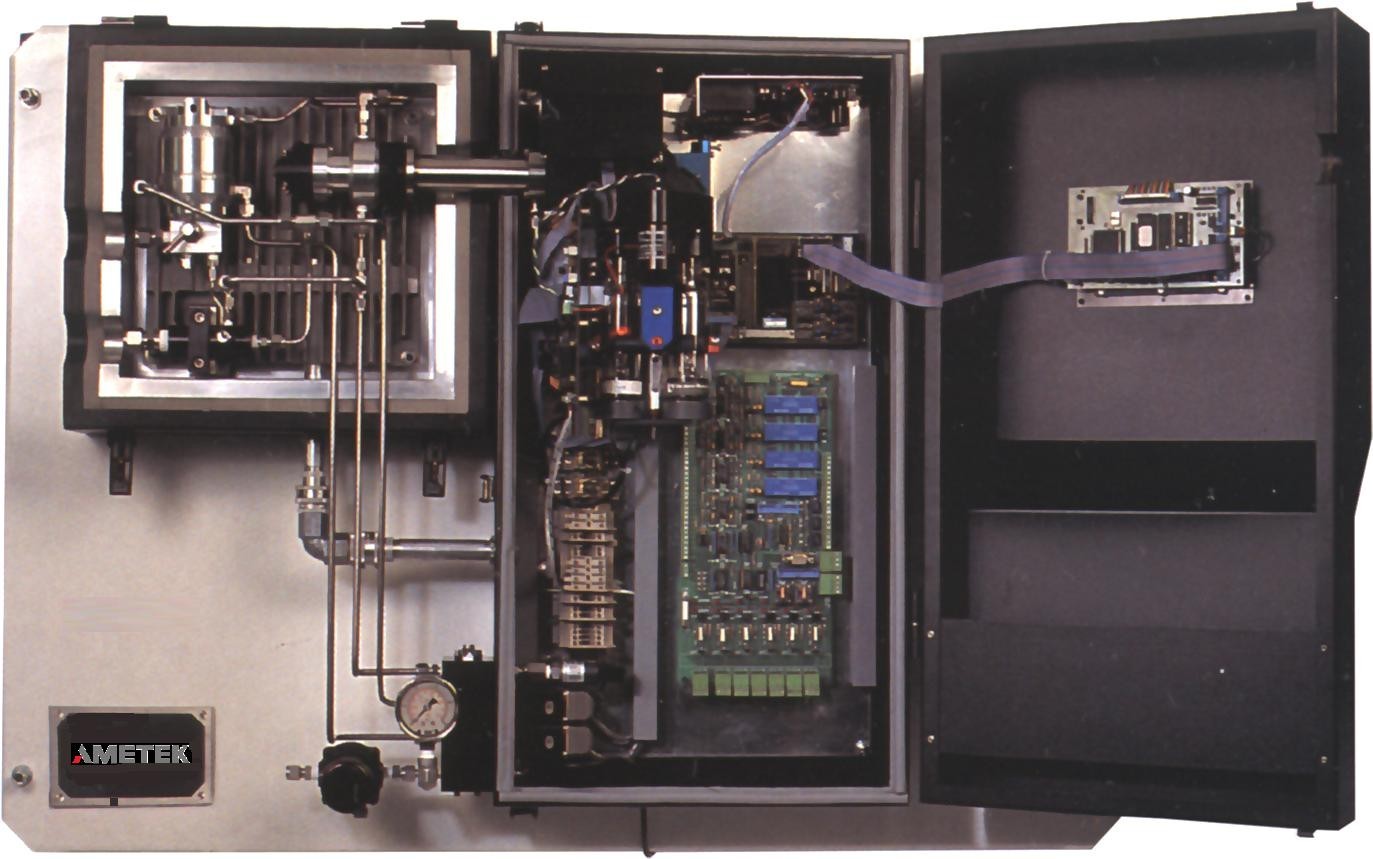 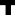 НазначениеПромышленный автоматический газоанализатор 930 предназначен для непрерывного измерения концентрации Н2S, SO2 над поверхностью жидкой серы или в линиях дегазации при управлении расходом воздуха вентиляции для достижения НПВ по SO2.ОписаниеГазоанализатор	930	основан	на фотометрическом		методе		измерения поглощения ультрафиолетового излучения молекулами анализируемых газов.Через узел подготовки проба поступает в термостат, где размещены оптическая ячейка, каплеотбойник, конденсатор паров серы, и воздушный аспиратор.В измерительной двухлучевой системе в качестве источников УФ излучения используются лампы с полым катодом и набором длин волн, в качестве детекторов - ФЭУ. Исключительно узкие линии спектра излучения ламп обеспечивают высокую точность и стабильность системы и линейную зависимость измеряемой концентрации от интенсивности детектируемого излучения.Сигнал измерительной системы и другую информацию	обрабатывают	два микропроцессора. Первый предназначен для управления входным и выходным потоками газов и фотометром, второй осуществляет вычислительные операции, функции связи с АСУТП и интерфейсом пользователя.Особенности♦Независимость показаний от содержания COSи CS2♦Функция автоматической установки параметров оптимизирует работу источника излучения и детектора♦Встроенная система контроля и управления температурой в 4-х важнейших рабочих зонах анализатора и узла подготовки пробы. Температура в термостате поддерживается на уровне 140±1°С, что исключает конденсацию жидкой серы и загрязнение измерительной ячейки.♦Автоматическая продувка анализатора и узла подготовки пробы нулевым газом♦Двухуровневая парольная защита♦Воздушный	аспиратор	обеспечивает циркуляцию пробы через анализатор♦Гибкая обогреваемая линия пробоотбора, допускающая отбор из вертикальной трубыМонтажАнализатор полностью смонтирован  на стальной вертикальной панели, которая устанавливается максимально близко к точке пробоотбора.Для защиты от погодных условий и для обеспечения	требований	по взрывобезопасности анализатор может быть поставлен предварительно смонтированным в погодозащищенном контейнере (шелтере) с кондиционированием.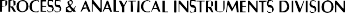 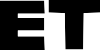 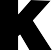 Спектрофотометрический анализатор H2S и SO2 в хранилищах жидкой серы,модель 930Технические характеристикиИнформация для заказаСтандартная поставка:♦Анализатор на вертикальной панели в сборе	♦Инструкция по эксплуатации на русском языкеПо дополнительному заказу:♦Гибкая линия отбора пробы с паро- или электрообогревом♦Погодозащитный контейнер с кондиционированием, для применения во взрывоопасных зонах.ДиапазоныH2S от 0...5000 ppm до 0...10%SО2 от 0...2500 ppm до 0...10%Погрешность± 2% от диапазонаДрейф нуля± 1,0% от диапазона за 24 часаВремя откликаМенее 15 с для 90% ступенчатого изменения концентрацииПолное - не более 2 минРасход пробы3 - 5 л/минПодача пробы в анализаторОбогреваемая линия пробоотбораАспиратор для циркуляции пробы через анализаторТемпература окруж. среды15...35°СВыходы4 изолированных аналоговых выхода 4...20 мА постоянного тока(с внутренним или внешним источником напряжения)Порты RS422 и RS232Питание209...264 В, 47...63 Гц, 500 ВтКласс взрывозащитыВозможно взрывозащищенное исполнение 1ExpydIIBT3 XВоздух КИПДавление 200 кПа (мин.), расход 30 л/минМонтаж анализатораНа стальной вертикальной панелиГабариты850х1150х300 ммМасса, нетто72 кг